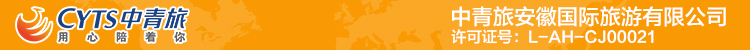 青云峡天峡2日游行程单行程安排费用说明其他说明产品编号PS20240004出发地合肥市目的地岳西县行程天数2去程交通汽车返程交通汽车参考航班无无无无无产品亮点无无无无无D1D1行程详情合肥-岳西早上指定时间地点集合乘车前往岳西，中餐后游览【天峡风景区】（游览时间约3.5小时），天峡风景区位于神秘的北纬30°上，素有"华东第一大峡谷"之美誉。华东地区最大、唯一一片保存最完好的"百亩千年都支杜鹃林"和上百年的驮尖奇松更是旅游之极品;人间四月芳菲尽，岳西杜鹃始盛开。四月的岳西是杜鹃花的王国。从天峡“下山步道”出发，沿着千米长的山脊，全是火红的杜鹃花。天峡野生杜鹃，足足千余亩，气势恢宏!董家河、大鲵沟的幽深曲折，溪水潺潺，大大小小的水潭镶嵌其中好似一颗颗钻石，两岸林木茂盛，四季花果飘香，则最为奇美。山间大瀑布高达百米，宽约30m，终年悬瀑千尺。用餐早餐：X     午餐：X     晚餐：X   住宿岳西农家木桶温泉D2D2行程详情岳西—温馨的家早上用餐后乘车去游览【青云峡】（门票80元）青云峡景区位于岳西县西北部，这里交通便利，景色秀丽；严格按国家5A级景区等級质量标准打造；利用水能资源，以山为底色，以水为特色，以临水、亲水、玩水、乐水为核心；集高峡平湖、峡谷漂流、瀑布娱乐、亲水休闲、巧妙地利用水能资源，青云峡有原生态的峡谷风貌和多姿彩虹；有奇特壮观的瀑布（138米银珠瀑布，28米阔滩瀑布）有充满创意的专利产品大水碓、水磨（直径50米，距河床高12米，沿圆周长150米的环形平台上装有大型水动力游乐车，可同时乘坐120人，每秒有约2000公斤水量沿水磨周边下泄形成奇特景观。游人也可进入水磨圈内，观赏圆形水围城的景象。）及水幕墙（由河道内20个巨型喷嘴组成喷流系统，喷射流可形成一个高80米，宽200米的大型水幕墙，游客可乘坐游船在水幕墙中自由穿梭，尽情吸收由水幕墙产生丰富的负氧离子，让人顿时感到神精气爽、心旷神怡。游客亦可从水幕墙周围观看到巨型彩虹。用餐早餐：X     午餐：X     晚餐：X   住宿无费用包含门票：含行程中所列首道大门票（此行程为打包价任何证件无优惠）。门票：含行程中所列首道大门票（此行程为打包价任何证件无优惠）。门票：含行程中所列首道大门票（此行程为打包价任何证件无优惠）。费用不包含保险：强烈建议出发前购买旅游意外险保险：强烈建议出发前购买旅游意外险保险：强烈建议出发前购买旅游意外险退改规则1、敬请每位游客携带真实有效的身份证件，否则公司有权不予接待，敬请配合，谢谢！！！保险信息《中国公民国内旅游文明行为公约》